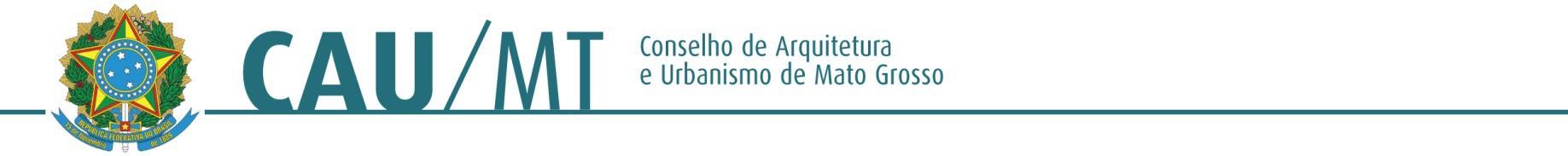 Comissão de Planejamento, Administração e Finanças do CAU/MT – 2016PROCESSO: 335383/2016INTERESSADO: Plenária do CAU/MTASSUNTO: Processo referente definição de tabela para pagamento de hora/aula para multiplicadores temporários do CAU/MT.DELIBERAÇÃO Nº 43/2016 – CAF-CAU/MTA Comissão de Planejamento, Administração e Finanças do CAU/MT– (CAF-CAU/MT), reunido ordinariamente em Cuiabá-MT na sede do CAU/MT, no uso das competências que lhe conferem o Art. 42 do Regimento Interno do CAU/MT, manifesta-se sobre assuntos de sua competência mediante ato administrativo da espécie deliberação da Comissão de Planejamento, Administração e Finanças.Deliberou:Considerando a necessidade de regulamentar as atividades e os valores previstos aos colaboradores deste Conselho para ministração de cursos pelo CAU/MT.A Comissão delibera fixar o valor da hora aula diurna em R$ 30,00 (trinta reais) e o valor da hora noturna em R$ 60,00 (sessenta reais).Cuiabá - MT, 26 de julho de 2016.ALTAIR MEDERIOS              _________________________________________________Coordenador da CAF – CAU/MTJOSÉ DA COSTA MARQUES    _______________________________________________Conselheiro TitularLOURDES REGINA REAMI   ________________________________________________Conselheira SuplenteELIANE DE CAMPOS GOMES  _______________________________________________Conselheira Titular